Разработка урока для 7 класса учителя ИЗО  МБОУ  «Средняя общеобразовательная школа № 8»г. Нижнекамска РТКлычевской Лены Ильгисовны                                                           Тема урока:  Логотип и символЦель урока: углубление знаний в области графического дизайна.Задачи урока: Образовательные:       -изучить принципы создания знака, сферы его применения;Развивающие:     - развивать творческий интерес, познавательную активность, ассоциативно-образное   мышление, графические навыки;Воспитательные:      -показать роль логотипа и символа в жизни человека,            -формировать познавательный интерес, эстетический вкус, усидчивость, аккуратность.Тип урока: изучение нового материала;Форма проведения урока: урок – презентация.Материальное обеспечение урока: классная доска, плакаты с изображением знаков-символов, ТСО, художественные материалы.Ход урокаОрганизационный момент.(Приветствие, проверка готовности к уроку, постановка цели  и задач урока, ознакомление с планом урока)II. Актуализация полученных знаний.(осуществляется в форме опроса с применением демонстрационных материалов)   Ребята! На прошлом уроке мы с вами говорили о гербах и эмблемах.  Их появление относится к глубокой древности и тесно связано с возникновением письменности.    Рисунки первобытному человеку заменяли письменность. Рисунки - пиктограммы, рисунки – символы служили для передачи сообщения, информации.   Встречаются ли в нашей современной жизни такие знаки - символы, которые заменяют слова и целые предложения?   Я просила вас подготовить и принести на урок примеры эмблем и символических обозначений, с которыми мы встречаемся в современном мире.Вот какие значки-пиктограммы придумали люди, чтобы обозначить различные указатели.(Демонстрация плакатов на мультимедийной доске)                         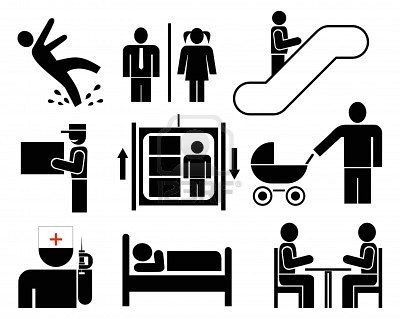 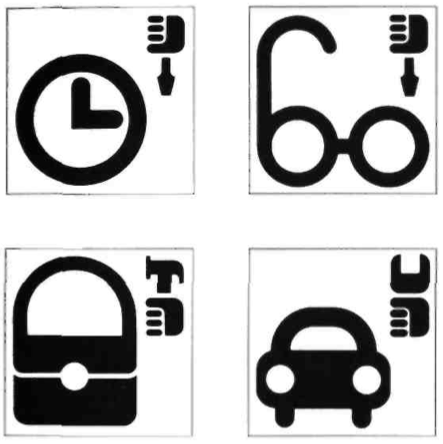 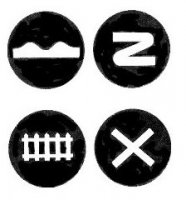 А что у вас?(Ребята рассказывают о результатах своей поисковой работы)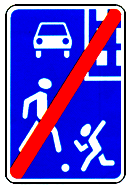 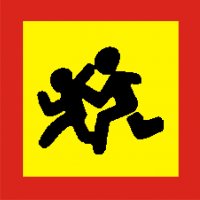 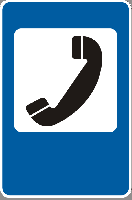 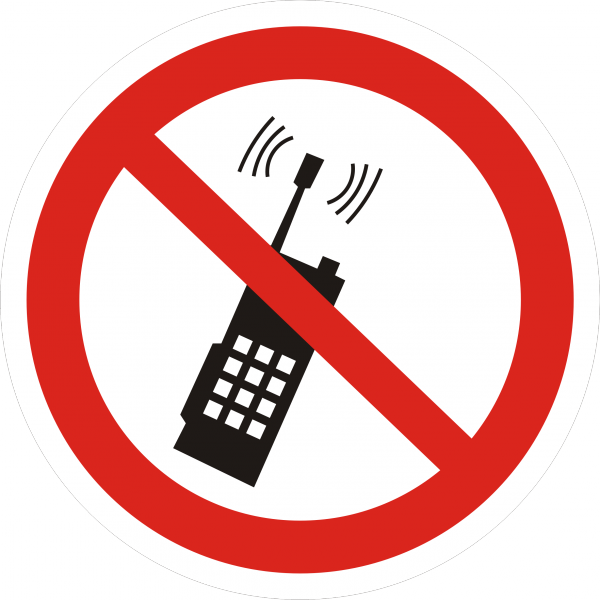 (Ребята принесли плакаты с изображениями дорожных знаков, знаков сервиса)Ребята! Вы молодцы, хорошо поработали дома.Изучение новой темы(Учитель напоминает тему урока и просит воспроизвести цель и задачи, поставленные в начале урока)    Ребята! Внимательно просматрите слайды. Что это за знаки? (Показ на мультимедийной доске изображения автомобильных знаков, знаков сотовых телефонов, известных торговых марок)    Чем они отличаются от дорожных знаков, эмблем?(Изображения в виде знаков или записанные специальным способом)Сегодня мы познакомимся с новым понятием для вас – это логотип. (Учащиеся записывают новое понятие в своих тетрадях по искусству, изучение новой темы осуществляется в форме школьной лекции с применением демонстрационных слайдов)   Логотип – графический символ фирмы, компании или учебного заведения. Логотип (от греч.  слово, отпечаток)- оригинальное начертание полного или сокращенного наименования организации или товара.    Использование логотипов в качестве торговых марок берет свое начало в эпоху Возрождения в XIII веке. Клейма ювелиров, водяные знаки были среди логотипов, используемых в качестве торговых марок. Термин «логотип» появился в начале XIX века, обозначал объединение двух или трех знаков типографского шрифта. В XX веке логотипом стали называть стилизованное шрифтовое начертание названия или условный знак товара.    В современном мире почти у каждой фирмы, компании имеется логотип: графический торговый знак, или словесный торговый знак, или оба эти элемента.(Демонстрация слайдов)   Логотипы эмблемы – «лицо» компании, воплощение индивидуальности и профессионализма. Логотип – ключевой элемент фирменного стиля. Он присутствует на всех носителях фирменного стиля, начиная с визитной карточки и заканчивая сувенирной продукцией. (Демонстрация упаковок, пакетов с изображением товарного знака, например, обувной фабрики «Спартак», можно продемонстрировать логотип хоккейного клуба, торговой сети  « Камилла» и т.д., и т.п.).     Логотип является словесной частью товарного знака. Словесный торговый знак - название  фирмы, записанное специальным способом.  Если используется только словесный торговый знак, он же служит и логотипом фирмы, если же он используется в сочетании с графическим торговым знаком, то является его составной частью.    Популярные логотипы: стилизованное изображение руля  («Мерседес»), изображение яблока (компьютерная фирма «Эппл»), изображение рожка (знак почтового ведомства).                               В определенном смысле гербы стран и городов - это тоже логотипы, они символизируют державы и города точно так же, как логотипы символизируют конкретные предприятия. Едва увидев характерный знак руля, мы сразу вспоминаем о «Мерседесе», а глядя на черно -желтое полосатое изображение, не сомневаемся, что речь идет о «Билайн». Некоторые логотипы так известны, что стали даже олицетворением целой профессии.  Кабинет любого врача ассоциируется с изображением змеи. Значение логотипов настолько возросло, что дети начинают узнавать некоторые из них еще прежде, чем научились говорить. Какой ребенок не узнает логотип компании « Макдональд с» или логотип телеканала «Дисней».Логотипы известных компаний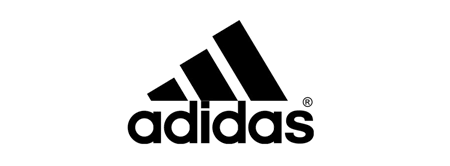 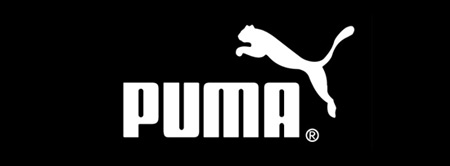 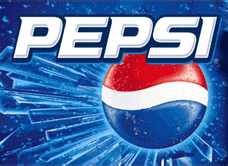 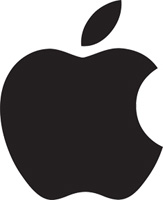 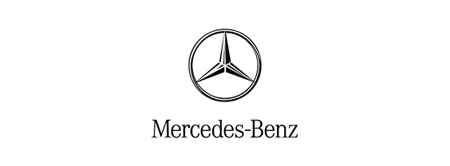 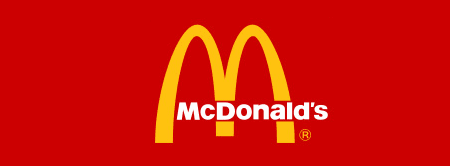 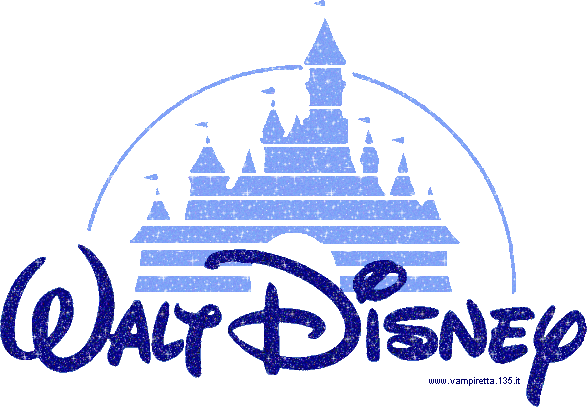 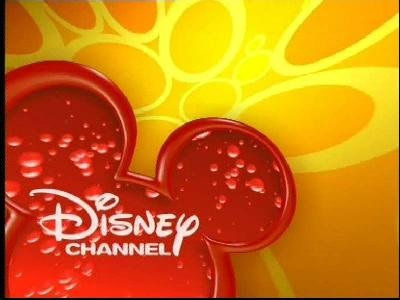       Каким должен быть логотип?Требования при разработке логотипа, эмблемы, знака или торговой марки:Индивидуальность-это свойство позволяет выделиться на рынке и стать конкурентноспособным;Оригинальность-это образ логотипа. То, что отличает его от конкурентов;Функциональность-это важный критерий,  учитываемый при создании логотипа. Логотипы могут размещаться как на фирменных бланках, так и на сувенирной продукции или листовках. Для этого логотипы эмблемы должны быть легко масштабируемыми и относительно простыми.Ассоциативность как свойство товарного знака обозначает присутствие связей, ассоциаций между товарным знаком и особенностями маркируемого им товара;Индивидуальность, простата и привлекательность – это залог его запоминаемости для потребителей.Скучные логотипы не в моде. Миллионами цветов сияет реклама. Чтобы не раствориться в этом многообразии, необходимо выбрать свой цвет логотипа.Цвет в логотипе    В логотипах желательно избегать многоцветия, чем больше цветов, тем сложнее добиться равновесия и гармонии. Слишком пестрый логотип хуже запоминается и может выглядеть раздражающе.    Ребята! Мы видим окружающий нас мир в цвете и ассоциируем каждый цвет с определенными образами. (Красный-храбрость, мужество;, голубой-величие, красота, ясность; зеленый-надежда, изобилие, свобода; белый-чистота, невинность; черный-скромность, ученость). Поэтому для того, чтобы наиболее доступно показать природу вашей компании, необходимо правильно подобрать цвет логотипа. Количество цветов в хорошем логотипе обычно не превышает двух. Белый и черный цвета обладают лучшей сочетаемостью, чем остальные, поэтому допустимо использование такого цветового решения, как 2 цвета + белый или 2 цвета + черный.(Демонстрация различных логотипов)                                                                                     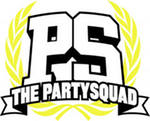 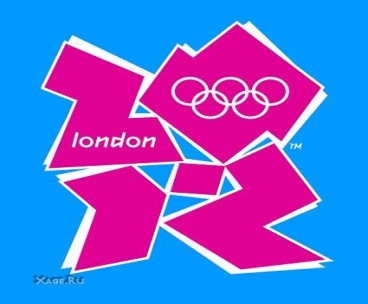 Все эти требования к разработке логотипа или созданию торговой марки тесно взаимосвязаны между собой.Закрепление изученного материала.Вопросы к классу:- Что называется логотипом? (графический символ фирмы, компании или учебного заведения;- Каким должен быть логотип? (привлекательность, простата, индивидуальность, функциональность, оригинальность);- Количество цветов в логотипе? (два или три)  Итак, ребята вы много узнали о логотипе, теперь вы знаете, что логотип-фундамент будущей торговой марки, компании, предприятия, ее главный элемент. Логотип - знак, символизирующий направление, идею род деятельности компании. Это ваш имидж, стиль, поэтому в логотипе всё должно быть идеальным, ярким и запоминающимся.   4.  Домашнее задание. Выучите основные термины и придумайте логотип для кружков, секций, школ, которые посещаете..Плакаты, используемые на уроке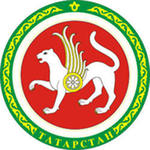 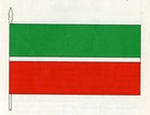 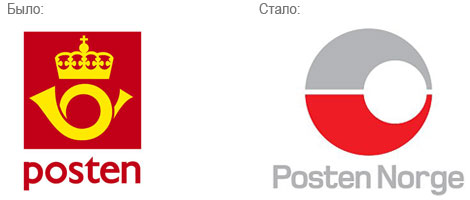 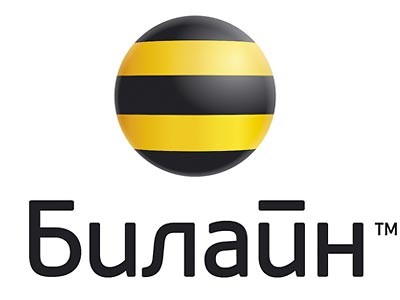 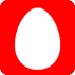 